Mavo 4 | 4.1 + 4.3 Leervragen
Je beheerst de leerstof als je het verhaal kunt navertellen. 
Lees het boek erbij door.Wanneer komt Hitler aan de macht?Wanneer gaat Hitler over tot herbewapening van Duitsland?Wat is de risico voor Hitler als hij besluit tot herbewapening? Wat zou de reactie kunnen zijn? Van wie?Wat is de Rijksdag? Wat gebeurt er met de Rijksdag? Wie wordt daar voor verantwoordelijk gehouden?Waar dwingt Hitler de Rijksdag toe? Hoe wordt deze wet genoemd?Leg uit wat deze wet inhoudt.Welke twee politieke stromingen verzetten zich? Wat gebeurt er met hen? (2)Wanneer worden de Neurenberger rassenwetten ingevoerd?Wat doet Hitler in 1936 in strijd met het verdrag van Versailles? Hoe reageren geallieerden?Wat is de naam van de Britse premier, eind jaren ’30? Hoe heet zijn politiek?Wat is het doel van de politiek van de Britse premier? Is dat succesvol?Wanneer wordt Oostenrijk een deel van het Duitse rijk?Welk gebied eist Hitler vervolgens op? Waar ligt dat gebied?Welk argument gebruikt Hitler voor zijn wens dit gebied bij Duitsland te voegen?Waar wordt een conferentie gehouden over deze wens van Hitler? Wie zijn daarbij aanwezig? Wie niet?Wat beslist men op deze conferentie?Hoe denken velen na deze conferentie over de toekomst?Wanneer is de Kristallnacht? Wat is het?Wat is volgende militaire stap die Hitler neemt? Wanneer is dat?Wat is de reactie van GB en Frankrijk?Wie sluiten in 1939 een verdrag? Waarom is dat verdrag zo verbazingwekkend?Welke twee afspraken worden in dit verdrag vastgelegd?Wat is het voordeel voor Hitler? Wat is het voor deel voor Stalin?Met welke gebeurtenis start WO2? In welk jaar is dat?Wat is een “Blitzkrieg”?Welke twee gebied (ook landen noemen) worden in 1940 veroverd?Welke twee Frankrijken ontstaan? Geef een omschrijving.Wie wordt in 1940 de nieuwe premier in GB?Wanneer is de Battle of Britain? Wat is het? Wie wint?Hoe heet de Duitse aanval op de SU? Wanneer vindt die aanval plaats?Met welke twee problemen wordt het Duitse leger geconfronteerd?Hoe ver weet het Duitse leger in de SU door te dringen? (Twee dingen noemen)Wanneer kiest de VS de kant van de geallieerden? Wat is de oorzaak daarvan?Welke Amerikaanse president laat de VS meedoen in WO2?Welke drie keerpunten zijn er in WO2? Wanneer zijn die keerpunten?Wat is D-day? Wanneer is dat? Waar vindt het plaats?Wat is de operatie Market Garden? Wanneer is dat? Waar vindt het plaats? Is de operatie succesvol?Wanneer weten de VS over de Rijn te komen? Waardoor?Duitsland wordt vanuit twee kanten in de tang genomen. Vanuit welke twee kanten komt de aanval? Door wie?Waar in Duitsland komen deze twee strijden partijen elkaar tegen?Welke nieuwe scheidslijn ontstaat hier na WO2?Wanneer geven Duitsland en Japan zich over?Op welke manier weten de VS Japan op de knieën te krijgen?Wie is in 1945 de nieuwe Amerikaanse president?

Churchill    |    Roosevelt    |    Stalin
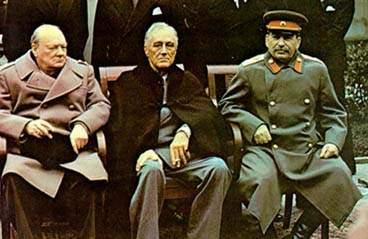 Welke twee conferenties worden er in 1945 gehouden? Wie doen daaraan mee?Wat is een van de belangrijkste beslissingen van deze twee conferenties?Hoe noemt men de bondgenootschappen die in WO2 tegenover elkaar staan?Geef van beide bondgenootschappen de namen van de belangrijkste landen.Wat zijn gewilde doelen bij luchtbombardementen in WO2?Welke vier steden zijn bekend om de zware bombardementen die men te verduren had hetgeen leidde tot 10.000-den doden?Vertel wat er door de Endlösung gebeurde. Met wie?Hoeveel Joden komen er in WO2 om het leven? Hoe wordt deze massamoord ook wel genoemd?Welke twee soorten Duitse kampen ken je? Geef namen van dit soort kampen.Wat is antisemitisme?Wat is de diaspora?Wat zijn Ariers?Welke volken behoren tot  de Untermenschen?Waarom waren de Olympische Spelen in Berlijn voor Hitler in zekere zin een teleurstelling?Welke groepen werden vooral het slachtoffer van het Nazisme?Wat is een razzia?Geef voorbeelden van de nieuwe techniek in WO2.